PLAN DE DIFUSIÓN. COMPARTIDA EN MEDIATECA.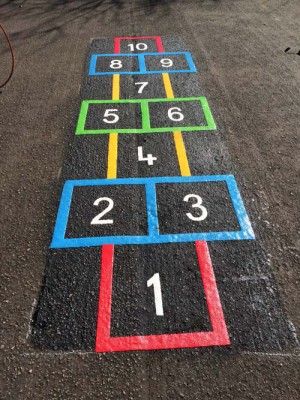 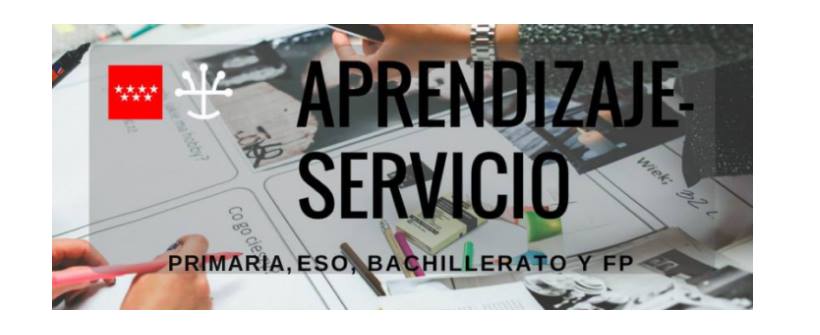 PARTICIPANTE: MARTA MARCO GONZÁLEZCENTRO EDUCATIVO: IES NARCIS MONTURIOL LOCALIDAD: PARLA DISTRITO (SI PROCEDE):ASPECTOSNOMBRE DEL SERVICIO: PATIOS VIVOS Canales que se usarán para la difusión del servicio.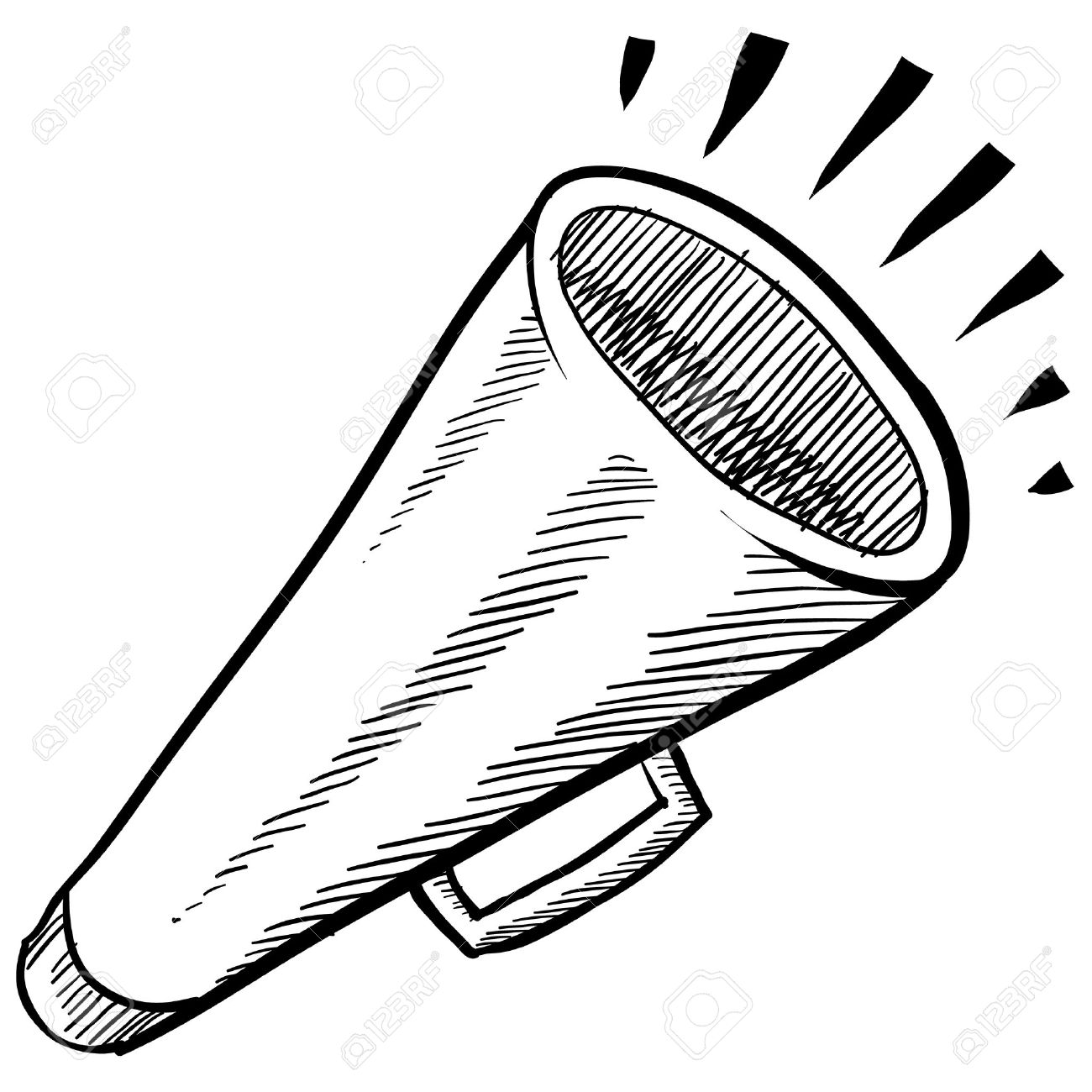 Páginas web centros educativos (IES/CEIP) y blog.Periódico del CEIPRadio de Casa Juventud (Cuña publicitaria)Eventos locales: Festival y Jornadas “Hazte visible!”: Exposición fotográfica.Cartas a las familias de los centros educativos. Información a AMPAS: Reunión y visionado video del proyecto con AMPAS del IES y CEIP. Programa Educación Parla: “Los Viernes con las AMPAS”: visionado video del proyecto. Información a Claustros.Roles que van a adquirir los alumnos y alumnas en las tareas del proyecto (IES)Periodistas de la web y el periódico.Fotógrafos para la exposición, web, periódico,…Cámaras para el video.Ponentes de reuniones de padres, jornadas, …Locutores en programa radio o cuña publicitaria. Trabajo realizado por los socios (entidades) implicados (CEIP)Periodistas de la web y el periódico.Fotógrafos para la exposición, web, periódico,…Cámaras para el video.Ponentes de reuniones de padres, jornadas, …Locutores en programa radio o cuña publicitaria.Escritores en el blog literario del CEIP.                                             Cómo se ha comunicado a las familias.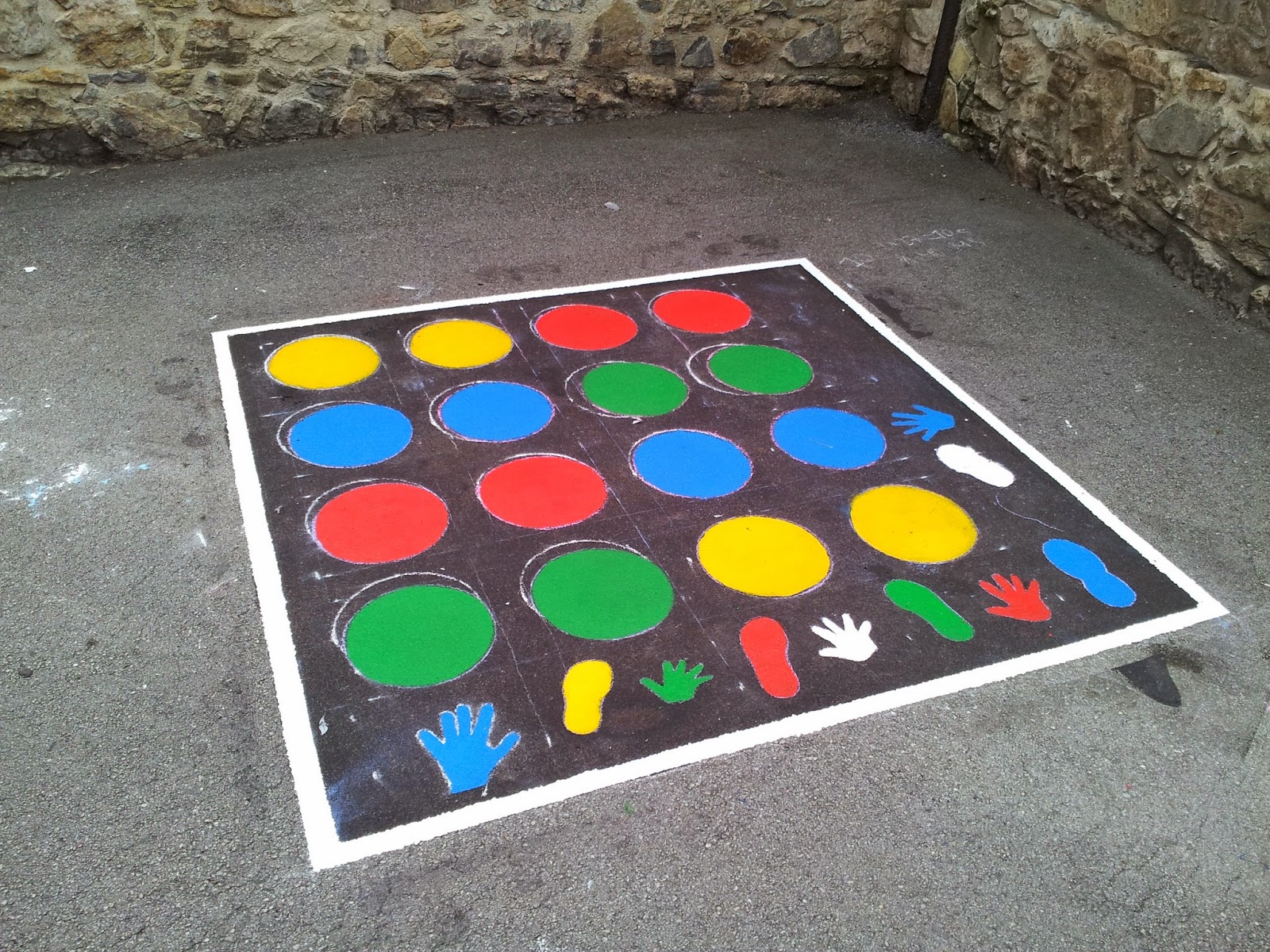 Información en reuniones iniciales de familias. Carta a las familias de los centros educativos implicados. Petición de colaboración para difusión en diferentes canales. AMPAs